Italy ISD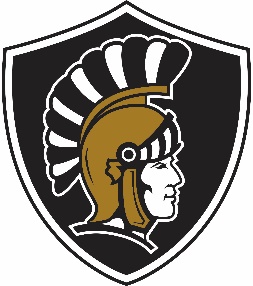 All Students Academically PreparedCareer and Technical Education Methods of Administration (MOA)(Notificación Publica de No Discriminación en Programas de Educación Técnica y Vocacional)Italy ISD ofrece programas de educación técnica y vocacional en Comida y Arte Culinario, Artes Graficas, Technologia de Agricultura y Animales. La admisión a estos programas se basa en enrolamiento en la escula secondaria.Es norma de no discriminar Italy ISD en sus programas, servicios o actividades vocacionales por motivos de raza, color, origen nacional, sexo o impedimento, tal como lo requieren el Título VI de la Ley de Derechos Civiles de 1964, según enmienda; Título IX de las Enmiendas en la Educación de 1972, y la Sección 504 de la Ley de Rehabilitación de 1973, según enmienda.Es norma de Italy ISD no discriminar en sus procedimientos de empleo por motivos de raza, color, origen nacional, sexo, impedimento o edad, tal como lo requieren el Título VI de la Ley de Derechos Civiles de 1964, según enmienda; Título IX de las Enmiendas en la Educación, de 1972, la ley de Discriminación por Edad, de 1975, según enmienda; y la Sección 504 de la Ley de Rehabilitación de 1973, según enmienda.Italy ISD tomará las medidas necesarias para asegurar que la falta de habilidad en el uso del inglés no sea un obstáculo para la admisión y participación en todos los programas educativos y vocacionales.Para información sobre sus derechos o procedimientos de quejas, comuníquese con el Coordinador del Título IX en LJacinto@ItalyISD.org, 972-483-3270, y/o el Coordinador de la Sección 504 en MWestrick@ItalyISD.org, 972-483-7411x1311